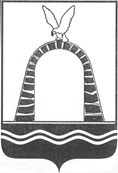 АДМИНИСТРАЦИЯ ГОРОДА БАТАЙСКАПОСТАНОВЛЕНИЕ от 11.12.2020 № 540г. БатайскО внесении изменений в постановление            Администрации города Батайска от 27.11.2018 № 399В соответствии с решениями Батайской городской Думы от 29.04.2020 
№ 64 «О внесении изменений в решение Батайской городской Думы 
от 18.12.2019 № 30 «О бюджете города Батайска на 2020 год и на плановый период 2021 и 2022 годов», от 25.06.2020 № 68 «О внесении изменений 
в решение Батайской городской Думы от 18.12.2019 № 30 «О бюджете города Батайска на 2020 год и на плановый период 2021 и 2022 годов» 
и от 26.08.2020 № 79 «О внесении изменений в решение Батайской городской Думы от 18.12.2019 № 30 «О бюджете города Батайска на 2020 год 
и на плановый период 2021 и 2022 годов» Администрация города Батайска постановляет:1. Внести изменения в постановление Администрации города Батайска 
от 27.11.2018 № 399 «Об утверждении муниципальной программы города Батайска «Обеспечение общественного порядка и противодействие преступности» согласно приложению к настоящему постановлению.	2. Финансовому управлению города Батайска осуществлять финансирование муниципальной программы города Батайска «Обеспечение общественного порядка и противодействие преступности» в пределах ассигнований, предусмотренных на указанные цели в бюджете города Батайска.	3. Настоящее постановление вступает в силу со дня его официального опубликования.	4. Настоящее постановление подлежит включению в регистр муниципальных нормативных правовых актов Ростовской области.	5. Контроль за исполнением настоящего постановления оставляю 
за собой.Постановление вноситОрганизационный отдел Администрации города БатайскаПриложение к постановлениюАдминистрациигорода Батайскаот 11.12.2020 № 540ИЗМЕНЕНИЯ, вносимые в муниципальную программу города Батайска «Обеспечение общественного порядка и противодействие преступности» ПАСПОРТмуниципальной программы города БатайскаРаздел 4. Информация по ресурсному обеспечению муниципальной программыФинансирование муниципальной программы осуществляется за счет средств местного бюджета в объемах, предусмотренных муниципальной программой и утвержденных Решений городской Думы о бюджете на очередной финансовый год и плановый период.	Общий объем финансирования муниципальной программы с 2019 по 2030 годы составляет 119781,0 тыс. рублей, в том числе:средства областного бюджета –  92052,3 тыс. рублей;средства местного бюджета – 27728,7 тыс. руб.;по годам реализации из средств областного бюджета- 92052,3 тыс. руб.:2019 год – 7714,5 тыс. рублей;2020 год – 10131,2 тыс. рублей;2021 год – 6245,3 тыс. рублей;2022 год – 6245,3 тыс. рублей;2023 год – 7714,5  тыс. рублей;2024 год – 7714,5 тыс. рублей;2025 год – 7714,5 тыс. рублей.2026 год – 7714,5 тыс. рублей;2027 год – 7714,5 тыс. рублей;2028 год – 7714,5 тыс. рублей;2029 год – 7714,5 тыс. рублей;2030 год – 7714,5 тыс. рублей;по годам реализации из средств местного бюджета- 27728,7 тыс. руб.:2019 год – 2109,7 тыс. рублей;2020 год – 3639,0 тыс. рублей;2021 год – 2950,0  тыс. рублей;2022 год – 2950,0 тыс. рублей;2023 год – 2010,0 тыс. рублей;2024 год – 2010,0 тыс. рублей;2025 год – 2010,0 тыс. рублей;2026 год – 2010,0 тыс. рублей;2027 год – 2010,0 тыс. рублей;2028 год – 2010,0 тыс. рублей;2029 год – 2010,0 тыс. рублей;2030 год – 2010,0 тыс. рублей.Распределение объемов финансирования муниципальной программы по годам ее реализации осуществляется согласно приложениях № № 3,4.Сведения о показателях, включенных в федеральный (региональный) план статистических работ приведены в приложении № 5. Сведения о методике расчета показателей (индикаторов) муниципальной программы приведены в приложении № 6.Раздел 7. Подпрограмма«Профилактика антитеррористической и экстремистской деятельности»7.1. ПАСПОРТподпрограммы «Профилактика антитеррористической и экстремистской деятельности» 9. Подпрограмма «Развитие и поддержка казачества»9.1. ПАСПОРТ«Развитие и поддержка казачества»Начальник общего отделаАдминистрации города Батайска                                          В.С. МирошниковаРАСХОДЫбюджета на реализацию муниципальной программы города Батайска «Обеспечение общественного порядка и противодействие преступности»Начальник общего отделаАдминистрации города Батайска 								В.С. МирошниковаРАСХОДЫна реализацию муниципальной программы города Батайска «Обеспечение общественного порядка и противодействие преступности»Начальник общего отделаАдминистрации города Батайска 								В.С. МирошниковаИ.о. Главы Администрации города Батайска     Р.П. ВолошинНаименование муниципальной программы города Батайска_Обеспечение общественного порядка и противодействие преступности (далее – муниципальная программа).Ответственный исполнитель муниципальной программы города Батайска–Советник главы Администрации города БатайскаСоисполнители муниципальной программы города Батайска–отсутствуютУчастники муниципальной программы города Батайска–Первый заместитель главы Администрации города Батайска, заместитель главы Администрации города Батайска по экономике, заместитель главы Администрации города Батайска по социальным вопросам, заместитель главы Администрации города Батайска по жилищно-коммунальным вопросам,  Отдел по делам молодежи Администрации города Батайска, отдел по физической культуре и спорту Администрации города Батайска, сектор по противодействию коррупции Администрации города Батайска, сектор по кадровой работе Администрации города Батайска, Управление образования города Батайска, Управление культуры города Батайска, ГКО «Батайское», Пресс-секретарь Администрации города Батайска, МБУЗ ЦГБ города Батайска; Организационный отдел Администрации города Батайска; Управление социальной защиты населения города Батайска; отдел малого и среднего предпринимательство Администрации города Батайска; отдел экономики, инвестиционной политики и стратегического развития Администрации города Батайска.Подпрограммы программы муниципальной программы города Батайска–Профилактика коррупционной деятельности должностных лиц органов местного самоуправления.Профилактика антитеррористической и экстремистской деятельности.Комплексные меры противодействия злоупотреблению наркотиками и их незаконному обороту.Развитие и поддержка казачества.Профилактика правонарушений на территории города Батайска.Программно-целевые инструменты муниципальной программы города Батайска–отсутствуют.Цели муниципальной программы города Батайска–повышение качества и результативности реализуемых мер по охране общественного порядка, противодействию терроризму и экстремизму, борьбе с преступностью, наркоманией и правонарушениями, профилактика коррупционной деятельности должностных лиц органов местного самоуправления.Задачи муниципальной программы города Батайска–повышение эффективности обеспечения общественной безопасности, создание условий для благоприятной и максимально безопасной для населения обстановки;воспитание гражданской ответственности и   толерантности, противодействие любым проявлениям экстремизма и ксенофобии;обеспечение антитеррористической защищенности населения;сокращение спроса на наркотики и ограничение их доступности;оптимизация функционирования системы противодействия коррупционным проявлениям;совершенствование системы профилактики правонарушений, обеспечение правопорядка и общественной безопасности граждан на территории муниципального образования «Город Батайск».Целевые индикаторы и показатели муниципальной программы города Батайска–доля граждан, опрошенных в ходе мониторинга общественного мнения, которые лично сталкивались за последний год с проявлениями коррупции в городе Батайске; доля граждан, опрошенных в ходе мониторинга общественного мнения, которые лично сталкивались с конфликтами на межнациональной почве;численность пациентов, состоящих на учете в лечебно-профилактических организациях с диагнозом «наркомания», в расчете на 100 тыс. населения;снижение уровня преступности в муниципальном образовании «Город Батайск» ежегодно на 10%;снижение количества преступлений совершенных лицами, ранее совершавшими преступления;повышение доли трудоспособных лиц, освобожденных из мест лишения свободы;снижение уровня преступлений и правонарушений, совершаемых в состоянии опьянения;повышение уровня информирования населения в части формирования здорового образа жизни для развития культурного, нравственного и образовательного потенциала;снижение уровня преступности и правонарушений, совершаемых в общественных местах.Этапы и сроки реализации муниципальной программы города Батайска–реализуется без выделения этапов в 2019 – 2030 годах.Объемы бюджетных ассигнований муниципальной программы города Батайска–Общий объем финансирования муниципальной программы с 2019 по 2030 годы составляет 119781,0 тыс. рублей, в том числе:средства областного бюджета –  92052,3 тыс. рублей;средства местного бюджета – 27728,7 тыс. руб.;по годам реализации из средств областного бюджета- 92052,3 тыс. руб.:2019 год – 7714,5 тыс. рублей;2020 год – 10131,2 тыс. рублей;2021 год – 6245,3 тыс. рублей;2022 год – 6245,3 тыс. рублей;2023 год – 7714,5  тыс. рублей;2024 год – 7714,5 тыс. рублей;2025 год – 7714,5 тыс. рублей.2026 год – 7714,5 тыс. рублей;2027 год – 7714,5 тыс. рублей;2028 год – 7714,5 тыс. рублей;2029 год – 7714,5 тыс. рублей;2030 год – 7714,5 тыс. рублей;по годам реализации из средств местного бюджета- 27728,7 тыс. руб.:2019 год – 2109,7 тыс. рублей;2020 год – 3639,0 тыс. рублей;2021 год – 2950,0  тыс. рублей;2022 год – 2950,0 тыс. рублей;2023 год – 2010,0 тыс. рублей;2024 год – 2010,0 тыс. рублей;2025 год – 2010,0 тыс. рублей;2026 год – 2010,0 тыс. рублей;2027 год – 2010,0 тыс. рублей;2028 год – 2010,0 тыс. рублей;2029 год – 2010,0 тыс. рублей;2030 год – 2010,0 тыс. рублей.Ожидаемые результаты реализациимуниципальной программы города Батайска–в результате реализации Программы к 2030 году предполагается:значительное снижение уровня преступности, предупреждение террористической деятельности, проявлений различных форм экстремизма, социальных конфликтов и других правонарушений, стабилизация уровня безопасности населения города Батайска;обеспечение подавляющего большинства учреждений социальной сферы системами технической защиты объектов;снижение количества граждан лично сталкивавшихся с проявлениями коррупции в городе Батайске;недопущение распространения незаконного потребления наркотиков;увеличение количества больных наркоманией, прошедших лечение и реабилитацию, длительность ремиссии, у которых составляет не менее 2 лет;увеличение количества населения, систематически занимающегося физической культурой и спортом;увеличение обучающихся и воспитанников, прошедших обучение по образовательным программам профилактической (антинаркотической) направленности;повышение уровня информирования населения в части формирования здорового образа жизни для развития культурного, нравственного и образовательного потенциала;снижение количества преступлений совершенных лицами, ранее совершавшими преступления;повышение доли трудоспособных лиц, освобожденных из мест лишения свободы;снижение уровня преступлений и правонарушений, совершаемых в состоянии опьянения;повышение уровня информирования населения в части формирования здорового образа жизни для развития культурного, нравственного и образовательного потенциала;снижение уровня преступности и правонарушений, совершаемых в общественных местах.Ответственный исполнитель подпрограммы–Советник главы Администрации города Батайска.Соисполнителиподпрограммы–отсутствуют.Участники подпрограммы–Отдел по делам молодежи Администрации города Батайска, отдел по физической культуре и спорту Администрации города Батайска, пресс-секретарь Администрации города Батайска, Управление образования города Батайска, Управление культуры города Батайска, МБУЗ «ЦГБ» города Батайска, отдел малого и среднего предпринимательство Администрации города Батайска; отдел экономики, инвестиционной политики и стратегического развития  Администрации города Батайска.Программно-целевые инструментыПодпрограммы–отсутствуют.Цели подпрограммы–предупреждение террористических и экстремистских проявлений. Задачи подпрограммы–усиление антитеррористической защищенности объектов образования, здравоохранения, культуры, спорта и других объектов с массовым пребыванием граждан; повышение уровня межведомственного взаимодействия по профилактике экстремизма и терроризма; привлечение граждан, негосударственных структур, в том числе СМИ и общественных объединений, для обеспечения максимальной эффективности в профилактике экстремизма и терроризма; проведение воспитательной, пропагандистской работы с населением области, направленной на предупреждение террористической и экстремистской деятельности, повышение бдительности.Целевые индикаторы и показатели подпрограммы–доля учреждений социальной сферы с наличием системы технической защиты объектов;доля муниципальных общеобразовательных учреждений, имеющих ограждение территорий по периметру.Этапы и сроки реализации подпрограммы–реализуется без выделения этапов в 2019 – 2030 годах.Ресурсное обеспечение подпрограммы–Общий объем финансирования подпрограммы «Профилактика антитеррористической и экстремистской деятельности» муниципальной программы города Батайска «Обеспечение общественного порядка и противодействие преступности»  с 2019 по 2030 годы составляет 7464,6 тыс. рублей, в том числе:средства областного бюджета –  3885,9 тыс. рублей;средства местного бюджета – 3578,7тыс. руб.;по годам реализации из средств областного бюджета- 3885,9 тыс. руб.:2019 год – 0,0 тыс. рублей;2020 год – 3885,9 тыс. рублей.по годам реализации из средств местного бюджета- 3578,7 тыс. руб.:2019 год – 99,7 тыс. рублей;2020 год – 1599,0 тыс. рублей;2021 год – 940,0 тыс. рублей;2022 год – 940,0 тыс. рублей.Ожидаемые результаты реализацииподпрограммы–в результате реализации Программы к 2030 году предполагается:обеспечение стабильности в межнациональных отношениях в обществе, повышение безопасности населения от возможных террористических угроз;формирование позитивных моральных и нравственных ценностей, определяющих отрицательное отношение к проявлению ксенофобии и межнациональной нетерпимости. снижение риска совершения террористических актов и масштабов негативных последствий.Ответственный исполнительподпрограммы–Советник главы Администрации города Батайска.Соисполнителиподпрограммы–Отсутствуют.Участники подпрограммы–Управление культуры города Батайска;Управление образования города Батайска;Городское Казачье Общество «Батайское» Окружного казачьего общества Ростовский округ войскового казачьего общества «Всевеликое войско Донское».Программно-целевые инструментыПодпрограммы–Отсутствуют.Цели подпрограммы–создание условий для несения казаками государственной и иной службы, укрепление духовных, нравственных и культурных основ донского казачестваЗадачи подпрограммы–создание условий по обеспечению несения государственной и иной службы членами казачьих обществ, а также оказание содействия казачьим обществам в проведении мероприятий по укреплению законности, правопорядка и безопасности населения, устранению причин и условий, способствующих совершению правонарушений;содействие сохранению и развитию традиционной казачьей культуры;укрепление духовных, нравственных и культурных основ донского казачестваЦелевые индикаторы и показатели подпрограммы–обеспечение первичных мер пожарной безопасности; участие в мероприятиях по соблюдению правил благоустройства и санитарных норм в границах города;участие в охране объектов культурного наследия (памятников истории культуры) местного значения в границах города;мероприятия по обеспечению патрулирования и выставления постов в общественных местах при содействия уполномоченным лицам органов местного самоуправления в предупреждении и выявлении правонарушений и лиц, их совершивших, в том числе и в сфере торговли.  Этапы и сроки реализации подпрограммы–без выделения этапов в 2019 – 2030 годах.Ресурсное обеспечение подпрограммы–общий объем финансирования по подпрограмме «Развитие и поддержка казачества» с 2019 по 2030 годы составляет: 112286,4 тыс. рублей, в том числе:средства областного бюджета – 88166,4 тыс. рублей;средства местного бюджета –  24120,0 тыс. рублей.по годам реализации из средств областного бюджета:2019 год – 7714,5  тыс. рублей;2020 год – 6245,3 тыс. рублей;2021 год – 6245,3 тыс. рублей;2022 год – 6245,3 тыс. рублей;2023 год – 7714,5 тыс. рублей;2024 год – 7714,5 тыс. рублей;2025 год – 7714,5 тыс. рублей;2026 год – 7714,5 тыс. рублей;2027 год – 7714,5 тыс. рублей;2028 год – 7714,5 тыс. рублей;2029 год – 7714,5 тыс. рублей;2030 год – 7714,5 тыс. рублей.по годам реализации из средств местного бюджета:2019 год – 2010, 0 тыс. рублей;2020 год – 2010, 0 тыс. рублей;2021 год – 2010, 0  тыс. рублей;2022 год – 2010, 0 тыс. рублей;2023 год – 2010, 0 тыс. рублей;2024 год – 2010, 0 тыс. рублей;2025 год – 2010, 0 тыс. рублей;2026 год – 2010, 0 тыс. рублей;2027 год – 2010, 0 тыс. рублей;2028 год – 2 010, 0 тыс. рублей;2029 год – 2010, 0 тыс. рублей;2030 год – 2010, 0 тыс. рублей.Ожидаемые результаты реализацииподпрограммы–в результате реализации подпрограммы к 2030 году предполагается:повышение уровня безопасности населения и укрепление общественного порядка;укрепление духовных и нравственных основ донского казачества;сохранение и развитие самобытной казачьей культуры;увеличение доли членов казачьего общества, принявших на себя обязательства по несению государственной и иной службы российского казачества.Приложение № 3к муниципальной программегорода Батайска «Обеспечение общественного порядка и противодействие преступности»№ п/пНаименование муниципальной программы, подпрограммы, номер и наименование основного мероприятияОтветственный исполнитель, соиспонители, участникиКод бюджетной классификации расходовКод бюджетной классификации расходовКод бюджетной классификации расходовКод бюджетной классификации расходовОбъем расходоввсего(тыс. рублей)Объем расходоввсего(тыс. рублей)Объем расходоввсего(тыс. рублей)В том числе по годам реализации муниципальной программы (тыс. рублей)В том числе по годам реализации муниципальной программы (тыс. рублей)В том числе по годам реализации муниципальной программы (тыс. рублей)В том числе по годам реализации муниципальной программы (тыс. рублей)В том числе по годам реализации муниципальной программы (тыс. рублей)В том числе по годам реализации муниципальной программы (тыс. рублей)В том числе по годам реализации муниципальной программы (тыс. рублей)В том числе по годам реализации муниципальной программы (тыс. рублей)В том числе по годам реализации муниципальной программы (тыс. рублей)В том числе по годам реализации муниципальной программы (тыс. рублей)В том числе по годам реализации муниципальной программы (тыс. рублей)В том числе по годам реализации муниципальной программы (тыс. рублей)№ п/пНаименование муниципальной программы, подпрограммы, номер и наименование основного мероприятияОтветственный исполнитель, соиспонители, участникиГРБСРз ПрЦСРВРВР20192019202020212022202320242025202620272028202920301.2.3.4.5.6.7.7.8.9.9.10.11.12.13.14.15.16.17.18.19.20.Муниципальная программа города Батайска «Обеспечение общественного порядка и противодействие преступности»всегов том числе:ХХХХХ119781,09824,29824,213770,29195,39195,39724,59724,59724,59724,59724,59724,59724,59724,5Муниципальная программа города Батайска «Обеспечение общественного порядка и противодействие преступности»советник главы Администрации города БатайскаХХХХХ114986,49714,59714,59185,39185,39185,39714,59714,59714,59714,59714,59714,59714,59714,5Муниципальная программа города Батайска «Обеспечение общественного порядка и противодействие преступности»Управление образования города БатайскаХХХХХ4664,910,010,04554,910,010,010,010,010,010,010,010,010,010,0Муниципальная программа города Батайска «Обеспечение общественного порядка и противодействие преступности»Отдел по делам молодежи Администрации города БатайскаХХХХХ30,0,0,00,030,00,00,0--------Муниципальная программа города Батайска «Обеспечение общественного порядка и противодействие преступности»Управление культуры города БатайскаХХХХХ99,799,799,7-----------1,Подпрограмма 1«Профилактика коррупционной деятельности должностных лиц органов местного самоуправления»всегов том числе:ХХХХХ--------------1,Подпрограмма 1«Профилактика коррупционной деятельности должностных лиц органов местного самоуправления»сектор по противодействию коррупции Администрации города БатайскаХХХХХ--------------Основное мероприятие 1.1. Проведение мониторингов общественного мнения по вопросам проявления коррупции, коррупциногенности и эффективности мер антикоррупционной направленности в органах местного самоуправления муниципального образования «Город Батайск»сектор по противодействию коррупции Администрации города БатайскаХХХХХ-------------- Основное мероприятие 1.2. Проведение городского конкурса социальной рекламы «Чистые руки» среди всех образовательных учреждений города Батайскаотдел по делам молодежи города БатайскаХХХХХ--------------Основное мероприятие 1.3. Издание и размещение социальной рекламной продукции, направленной на создание в обществе нетерпимости к коррупционному поведению , в том числе в электронных средствах массовой информации, также в качестве наружной рекламыПресс-секретарьАдминистрации города БатайскаХХХХХ--------------2,Подпрограмма 2 «Профилактика антитеррористической и экстремистской деятельности»всегов том числе:ХХХХХ7464,699,799,75484,9940,0940,0--------2,Подпрограмма 2 «Профилактика антитеррористической и экстремистской деятельности»Советник главы902010408200200102402402820,00,00,0940,0940,0940,0--------2,Подпрограмма 2 «Профилактика антитеррористической и экстремистской деятельности»Управление образования города Батайска907070208200S32706106104544,90,00,04544,90,00,0--------2,Подпрограмма 2 «Профилактика антитеррористической и экстремистской деятельности»Управление культуры города Батайска9060801082009010061061099,799,799,7-----------Основное мероприятие 2.1.Усиление антитеррористической защищённости объектов социальной сферывсегов том числе:ХХХХХ7464,699,799,75484,9940,0940,0--------Основное мероприятие 2.1.Усиление антитеррористической защищённости объектов социальной сферыСоветник главы902010408200200102402402820,00,00,0940,0940,0940,0--------Основное мероприятие 2.1.Усиление антитеррористической защищённости объектов социальной сферыУправление образования города Батайска907070208200S32706106104544,90,00,04544,90,00,0--------Основное мероприятие 2.1.Усиление антитеррористической защищённости объектов социальной сферыУправление культуры города Батайска9060801082009010061061099,799,799,7-----------Мероприятие 2.1.1.Выполнение функций муниципальными учреждениями в части реализации комплекса антитеррористических мероприятийвсегов том числе:ХХХХХ2919,799,799,7940,0940,0940,0--------Мероприятие 2.1.1.Выполнение функций муниципальными учреждениями в части реализации комплекса антитеррористических мероприятийСоветник главы902010408200200102442442820,00,00,0940,0940,0940,0--------Мероприятие 2.1.1.Выполнение функций муниципальными учреждениями в части реализации комплекса антитеррористических мероприятийУправление культуры города Батайска9060801082009010061061099,799,799,7-----------Мероприятие 2.1.2.Устройство ограждения территории МБОУ лицей №3Управление образования города Батайска907070208200S32706106104544,90,00,04544,90,00,0--------Основное мероприятие 2.2.Информационно-пропагандистское противодействие экстремизму и терроризмуПресс-секретарь Администрации города Батайска, отдел по делам молодежи Администрации города Батайска,отдел по физической культуре и спорту Администрации города Батайска,Управление образования города Батайска,Управление культуры города Батайска, отдел малого и среднего предпринимательство Администрации города Батайска; отдел экономики, инвестиционной политики и стратегического развития Администрации города Батайска.Мероприятие 2.2.1 Осуществление мониторинга общественно-политических, социально-экономических и иных процессов, оказывающих влияние на ситуацию в сфере общегосударственной системы противодействия терроризму на территории муниципального образования «город Батайск»Первый заместитель главы Администрации города Батайска, заместитель главы Администрации города Батайска по экономике, заместитель главы Администрации города Батайска по социальным вопросам, заместитель главы Администрации города Батайска по жилищно-коммунальным вопросамМероприятие 2.2.2Организация в учебных заведениях профилактической работы, направленной на недопущение вовлечения детей и подростков в незаконную деятельность религиозных сект и экстремистских организаций. Распространение идей межнациональной терпимости, дружбы, добрососедства взаимного уважения.  Управление образования города БатайскаХХХХХ--------------Мероприятие 2.2.3Организация проведения профилактических мероприятий в молодежной среде по вопросам антитеррористической и экстремистской направленности. Отдел по делам молодежиХХХХХ--------------Мероприятие 2.2.5Организация и проведение семинаров и других мероприятий по вопросам миграции с участием представителей правоохранительных органов и миграционной службы.Советник главыХХХХХ--------------3.Подпрограмма «Комплексные меры противодействия злоупотреблению наркотиками и их незаконному обороту»всегов том числе:ХХХХХ30,00,00,030,0----------3.Подпрограмма «Комплексные меры противодействия злоупотреблению наркотиками и их незаконному обороту»отдел по делам молодежи города Батайска9020707083000000024024030,00,00,030,0----------Основное мероприятие 3.1. Проведение мониторинга наркоситуации и работы по организации профилактики наркомании в городе Батайскевсегов том числе:ХХХХХ--------------Основное мероприятие 3.1. Проведение мониторинга наркоситуации и работы по организации профилактики наркомании в городе Батайскеотдел по делам молодежи города БатайскаХХХХХ--------------Основное мероприятие 3.2. Организация информационно-пропагандистских, спортивных и культурно-массовых мероприятий, направленных на профилактику наркоманиивсегов том числе:ХХХХХ30,00,00,030,0----------Основное мероприятие 3.2. Организация информационно-пропагандистских, спортивных и культурно-массовых мероприятий, направленных на профилактику наркоманииотдел по делам молодежи города Батайска9020707083002001024024030,00,00,030,0----------Основное мероприятие 3.3. Обучение работников системы образования и иных субъектов профилактической деятельности навыкам ведения профилактической работы, формам и методам своевременного выявления первичных признаков злоупотребления психоактивными веществамивсегов том числе:ХХХХХ--------------Основное мероприятие 3.3. Обучение работников системы образования и иных субъектов профилактической деятельности навыкам ведения профилактической работы, формам и методам своевременного выявления первичных признаков злоупотребления психоактивными веществамиУправление образования города БатайскаХХХХХ--------------Основное мероприятие 3.4. Производство и размещение тематической социальной рекламы, изготовление и размещение тематической полиграфической продукции в местах массового пребывания молодеживсегов том числе:ХХХХХ--------------Основное мероприятие 3.4. Производство и размещение тематической социальной рекламы, изготовление и размещение тематической полиграфической продукции в местах массового пребывания молодежиотдел по делам молодежи города БатайскаХХХХХ--------------Основное мероприятие 3.5. Ликвидация местной сырьевой базы для изготовления и производства наркотиков растительного происхождения, оказание содействия правоохранительным органам в противодействии незаконному обороту наркотиковвсегов том числе:ХХХХХ--------------Основное мероприятие 3.5. Ликвидация местной сырьевой базы для изготовления и производства наркотиков растительного происхождения, оказание содействия правоохранительным органам в противодействии незаконному обороту наркотиковГКО «Батайское»ХХХХХ--------------4.Подпрограмма 4 «Развитие и поддержка казачества»всегов том числе:ХХ0840000000ХХ112286,49724,59724,58255,38255,38255,39724,59724,59724,59724,59724,59724,59724,59724,54.Подпрограмма 4 «Развитие и поддержка казачества»Советник главы:9020113084007104063063088166,47714,57714,56245,36245,36245,37714,57714,57714,57714,57714,57714,57714,57714,54.Подпрограмма 4 «Развитие и поддержка казачества»Советник главы:902011308400S104063063024000,02000,02000,02000,02000,02000,02000,02000,02000,02000,02000,02000,02000,02000,04.Подпрограмма 4 «Развитие и поддержка казачества»Управление образования города Батайска90707020840020010610610120,010,010,010,010,010,010,010,010,010,010,010,010,010,0Основное мероприятие 4.1. Организация деятельности казачьей дружины, направленной на обеспечение общественного порядкавсегов том числе:ХХ0840000000ХХ112166,49714,59714,58245,38245,38245,39714,59714,59714,59714,59714,59714,59714,59714,5Основное мероприятие 4.1. Организация деятельности казачьей дружины, направленной на обеспечение общественного порядкаГКО «Батайское»9020113084007104063063088166,47714,57714,56245,36245,36245,37714,57714,57714,57714,57714,57714,57714,57714,5Основное мероприятие 4.1. Организация деятельности казачьей дружины, направленной на обеспечение общественного порядкаГКО «Батайское»902011308400S104063063024000,02000,02000,02000,02000,02000,02000,02000,02000,02000,02000,02000,02000,02000,0Основное мероприятие 4.2 Проведение мероприятий, посвященных знаменательным датам войскового казачьего общества «Всевеликое войско Донское», историческим казачьим праздникам, развитие военно-патриотического  и гражданского воспитания молодежиГКО «Батайское»ХХХХХМероприятие 4.2.2. Подготовка и размещение информации о деятельности городского казачьего общества «Батайское» в городских СМИ.ГКО «Батайское»ХХХХХ--------------Основное мероприятие 4.2.3 Организация и проведение городских соревнований кадетов по стрелковым видам спортаУправление образования города Батайска90707020840020010610610120,010,010,010,010,010,010,010,010,010,010,010,010,010,05.Подпрограмма 5«Профилактика правонарушений на территории города Батайска»Основное мероприятие 5.1 Правовое просвещение и правовое информирование населения города Батайска о мерах обеспечения защиты прав и свобод человека и гражданина, общества и государства от противоправных посягательств.Пресс-секретарь Администрации города Батайска;Мероприятие 5.2 Мероприятия, направленные на оказание лицам, находящимся в трудной жизненной ситуации, содействия в реализации их конституционных прав и свобод, а также помощи в трудовом и бытовом устройстве.УСЗН города Батайска; МБУЗ «ЦГБ» города Батайска; ГКУ РО «Центр занятости населения города Батайска»;   МАУ «Центр Социального Обслуживания населения пожилого возраста города Батайска».Мероприятие 5.3 Меры социально-экономического, педагогического, правового характера, осуществляемые в целях реинтеграции общество лиц, отбывших уголовное наказание в виде лишения свободы и (или) подвергшихся иным мерам уголовно-правового характера.ГКУ РО «Центр занятости населения города Батайска»; УСЗН города Батайска.Мероприятие 5.4 Мероприятия по восстановлению утраченных связей и функций лицами, находящимися в трудной жизненной ситуации, в том числе, потребляющими наркотические средства и психотропные вещества в немедицинских целях.Отдел по делам молодежи Администрации города Батайска; ; МБУЗ «ЦГБ» города Батайска; УСЗН города Батайска; ; МАУ «Центр Социального Обслуживания населения пожилого возраста города Батайска».Мероприятие 5.5 Мероприятия, направленные на оказание правовой, социальной, психологической, медицинской и иной поддержки лицам, пострадавшим от правонарушений и подверженных риску стать таковыми, осуществляемые с их согласия  в целях минимизации последствий правонарушений либо снижения риска стать пострадавшими от правонарушений.МБУЗ «ЦГБ» города Батайска.УСЗН города Батайска;Приложение № 4к муниципальной программегорода Батайска «Обеспечение общественного порядка и противодействие преступности»№ п/п Наименование муниципальной программы, наименование подпрограммыИсточникифинансированияОбъем расходов, всего(тыс. рублей)В том числе по годам реализациимуниципальной программы (тыс. рублей)В том числе по годам реализациимуниципальной программы (тыс. рублей)В том числе по годам реализациимуниципальной программы (тыс. рублей)В том числе по годам реализациимуниципальной программы (тыс. рублей)В том числе по годам реализациимуниципальной программы (тыс. рублей)В том числе по годам реализациимуниципальной программы (тыс. рублей)В том числе по годам реализациимуниципальной программы (тыс. рублей)В том числе по годам реализациимуниципальной программы (тыс. рублей)В том числе по годам реализациимуниципальной программы (тыс. рублей)В том числе по годам реализациимуниципальной программы (тыс. рублей)В том числе по годам реализациимуниципальной программы (тыс. рублей)В том числе по годам реализациимуниципальной программы (тыс. рублей)№ п/п Наименование муниципальной программы, наименование подпрограммыИсточникифинансированияОбъем расходов, всего(тыс. рублей)201920202021202220232024202520262027202820292030Муниципальная программа Города Батайска«Обеспечение общественного порядка и противодействие преступности» всего119781,09824,213770,29195,39195,39724,59724,59724,59724,59724,59724,59724,59724,5Муниципальная программа Города Батайска«Обеспечение общественного порядка и противодействие преступности» областной бюджет92052,37714,510131,26245,36245,37714,57714,57714,57714,57714,57714,57714,57714,5Муниципальная программа Города Батайска«Обеспечение общественного порядка и противодействие преступности» местный бюджет27728,72109,73639,02950,02950,02010,02010,02010,02010,02010,02010,02010,02010,0Муниципальная программа Города Батайска«Обеспечение общественного порядка и противодействие преступности» внебюджетные источники-------------1.Подпрограмма 1«Профилактика коррупционной деятельности должностных лиц органов местного самоуправления»всего-------------1.Подпрограмма 1«Профилактика коррупционной деятельности должностных лиц органов местного самоуправления»областной бюджет-------------1.Подпрограмма 1«Профилактика коррупционной деятельности должностных лиц органов местного самоуправления»местный бюджет-------------1.Подпрограмма 1«Профилактика коррупционной деятельности должностных лиц органов местного самоуправления»внебюджетные источники-------------2.Подпрограмма 2 «Профилактика антитеррористической и экстремистской деятельности»всего7464,699,75484,9940,0940,0--------2.Подпрограмма 2 «Профилактика антитеррористической и экстремистской деятельности»областной бюджет3885,90,03885,9----------2.Подпрограмма 2 «Профилактика антитеррористической и экстремистской деятельности»местный бюджет3578,799,71599940,0940,0--------2.Подпрограмма 2 «Профилактика антитеррористической и экстремистской деятельности»внебюджетные источники-------------3.Подпрограмма 3 «Комплексные меры противодействия злоупотреблению наркотиками и их незаконному обороту»всего30,00,030,0----------3.Подпрограмма 3 «Комплексные меры противодействия злоупотреблению наркотиками и их незаконному обороту»областной бюджет-------------3.Подпрограмма 3 «Комплексные меры противодействия злоупотреблению наркотиками и их незаконному обороту»местный бюджет30,00,030,0----------3.Подпрограмма 3 «Комплексные меры противодействия злоупотреблению наркотиками и их незаконному обороту»внебюджетные источники-------------4.Подпрограмма 4 «Развитие и поддержка казачества»всего112286,49724,58255,38255,38255,39724,59724,59724,59724,59724,59724,59724,59724,54.Подпрограмма 4 «Развитие и поддержка казачества»областной бюджет88166,47714,56245,36245,36245,37714,57714,57714,57714,57714,57714,57714,57714,54.Подпрограмма 4 «Развитие и поддержка казачества»местный бюджет24120,02010,02010,02010,02010,02010,02010,02010,02 010,02 010,02 010,02 010,02 010,04.Подпрограмма 4 «Развитие и поддержка казачества»внебюджетные источники-------------5. Подпрограмма 5 Профилактика правонарушений на территории города Батайскавсего5. Подпрограмма 5 Профилактика правонарушений на территории города Батайскаобластной бюджет5. Подпрограмма 5 Профилактика правонарушений на территории города Батайскаместный бюджет5. Подпрограмма 5 Профилактика правонарушений на территории города Батайскавнебюджетные источники